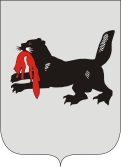 ИРКУТСКАЯ ОБЛАСТЬСЛЮДЯНСКАЯТЕРРИТОРИАЛЬНАЯ ИЗБИРАТЕЛЬНАЯ КОМИССИЯг. СлюдянкаО контрольно-ревизионной службе при Слюдянской территориальной избирательной комиссииВ соответствии со статьей  60 Федерального  закона Российской Федерации «Об основных гарантиях избирательных прав и права на участие в референдуме граждан Российской Федерации», статьей 91 Закона Иркутской области «О муниципальных выборах в Иркутской области», Слюдянская территориальная избирательная комиссияРЕШИЛА:1.Утвердить состав Контрольно-ревизионной службы при Слюдянской территориальной избирательной комиссии  (Приложение №1).2. Утвердить Положение о Контрольно-ревизионной службе при Слюдянской территориальной избирательной комиссии (Приложение №2).3. Признать утратившими  силу решения  Слюдянской ТИК от 29.06.2016 г. № 7/36 «О контрольно-ревизионной службе при Слюдянской территориальной избирательной комиссии».	4. Контроль над исполнением настоящего решения возложить на председателя Слюдянской ТИК.Председатель комиссии					          Г.К. КотовщиковСекретарь комиссии						          Н.Л. ТитоваПРИЛОЖЕНИЕ №1 к решению Слюдянской территориальной избирательной комиссииот 22.06.2017 г. № 31/125СОСТАВ Контрольно – ревизионной службы при Слюдянской территориальной избирательной комиссииУтвержденоРешением Слюдянскойтерриториальной избирательной комиссииот 22 июня 2017 г. № 31/125ПОЛОЖЕНИЕО КОНТРОЛЬНО-РЕВИЗИОННОЙ СЛУЖБЕ ПРИ СЛЮДЯНСКОЙ ТЕРРИТОРИАЛЬНОЙ ИЗБИРАТЕЛЬНОЙ КОМИССИИ1. ОБЩИЕ ПОЛОЖЕНИЯКонтрольно-ревизионная служба при Слюдянской территориальной избирательной комиссии (далее – КРС) создается Слюдянской территориальной избирательной комиссией  (далее - Комиссия) на основании статьи 60 Федерального закона от 12 июня 2002 года N 67-ФЗ "Об основных гарантиях избирательных прав и права на участие в референдуме граждан Российской Федерации», статьи 91 Закона Иркутской области от 11 ноября 2011 года «О муниципальных выборах в Иркутской области», статьи 79 Закона Иркутской области от 6 мая 2006 года №25-ОЗ «О местных референдумах в Иркутской области», статей 5, 11Закона Иркутской области от 11 июля 2008 года N 41-ОЗ "О территориальных избирательных комиссиях Иркутской области".1.2. Положение о КРС утверждается Комиссией.1.3. КРС является постоянно действующим органом и в своей деятельности руководствуется Конституцией Российской Федерации, федеральными конституционными законами, федеральными законами, указами Президента Российской Федерации, постановлениями Правительства Российской Федерации, уставом, законами Иркутской области, нормативными актами Центральной избирательной комиссии Российской Федерации, Избирательной комиссии Иркутской области, Комиссии, настоящим Положением о Контрольно-ревизионной службе при Слюдянской территориальной избирательной комиссии (далее - Положение).1.5. КРС осуществляет свою деятельность в соответствии с утвержденными Комиссией планами мероприятий, календарными планами.1.6. При официальной переписке КРС использует бланки Комиссии. ПОРЯДОК ФОРМИРОВАНИЯ КРС2.1. Руководителем КРС является заместитель председателя Комиссии, заместителем руководителя КРС - член Комиссии с правом решающего голоса. Руководитель КРС, заместитель руководителя КРС назначаются Комиссией.2.2. В состав КРС входят члены Комиссии с правом решающего голоса, работники аппарата Комиссии, руководители и специалисты территориальных органов федеральных государственных и иных органов, организаций и учреждений, филиала публичного акционерного общества "Сбербанк России" в Иркутской области.2.3. Члены КРС назначаются и освобождаются от занимаемой должности решением Комиссии, при этом члены КРС, являющиеся руководителями и специалистами государственных и иных органов, организаций и учреждений, - по представлению руководителей соответствующих органов, организаций и учреждений.2.4. В период подготовки и проведения соответствующих выборов и референдума откомандирование руководителей и специалистов государственных и иных органов, организаций и учреждений осуществляется по запросу Комиссии не позднее чем через один месяц со дня официального опубликования (публикации) решения о назначении (проведении) выборов, официального опубликования решения о назначении референдума. Указанные специалисты откомандировываются в распоряжение Комиссии на срок не менее двух месяцев.2.5. На период работы в КРС ее члены, откомандированные в распоряжение Комиссии, освобождаются от основной работы, за ними сохраняются место работы (должность), установленные должностные оклады и иные выплаты по основному месту работы, им также может выплачиваться вознаграждение за счет средств, выделенных Комиссии на подготовку и проведение соответствующих выборов, референдума.2.6. В случае прекращения полномочий членов Комиссии, входящих в состав КРС, их полномочия в КРС также прекращаются. Полномочия других членов КРС прекращаются одновременно с освобождением их от занимаемой должности, а также по решению Комиссии.2.7. В состав КРС не могут входить кандидаты, их уполномоченные представители по финансовым вопросам и доверенные лица, уполномоченные представители и доверенные лица политических партий, а также региональных отделений политических партий, члены и уполномоченные представители по финансовым вопросам инициативной группы по проведению референдума, иных групп участников референдума, члены нижестоящих избирательных комиссий, супруги и близкие родственники кандидатов, лица, находящиеся в непосредственном подчинении у кандидатов.3. ЗАДАЧИ И ФУНКЦИИ КРС3.1. КРС выполняет следующие задачи:3.1.1. Контроль за целевым расходованием денежных средств, выделенных из федерального бюджета, областного бюджета, бюджета муниципального образования окружным, территориальным, участковым избирательным комиссиям, комиссиям референдума на подготовку и проведение соответствующих выборов, референдума.3.1.2. Контроль за источниками поступления, организацией учета и использованием средств избирательных фондов кандидатов, избирательных объединений,  фондов референдума инициативных групп по проведению местного референдума, иных групп участников референдума при проведении местного референдума.3.1.3. Проверка финансовых отчетов кандидатов, избирательных объединений, инициативной группы по проведению референдума, иных групп участников референдума при проведении местного референдума.3.1.4. Организация проверки представленных кандидатом на соответствующих выборах сведений:о вкладах в банках, ценных бумагах, а также сведений о размере и об источниках доходов и имуществе супруга и несовершеннолетних детей кандидата;о принадлежащем кандидату, его супругу и несовершеннолетним детям недвижимом имуществе, находящемся за пределами территории Российской Федерации, об источниках получения средств, за счет которых приобретено указанное имущество, об обязательствах имущественного характера за пределами территории Российской Федерации кандидата, а также сведений о таких обязательствах его супруга и несовершеннолетних детей;о расходах кандидата, а также о расходах своих супруга и несовершеннолетних детей по каждой сделке по приобретению земельного участка, другого объекта недвижимости, транспортного средства, ценных бумаг, акций (долей участия, паев в уставных (складочных) капиталах организаций), совершенной в течение последних трех лет, если сумма сделки превышает общий доход кандидата и его супруга за три последних года, предшествующих совершению сделки, и об источниках получения средств, за счет которых совершена сделка;о выполнении требования о закрытии счетов (вкладов), прекращении хранения наличных денежных средств и ценностей в иностранных банках, расположенных за пределами территории Российской Федерации, и (или) осуществлении отчуждения иностранных финансовых инструментов к моменту представления документов, необходимых для регистрации кандидата.3.2. КРС осуществляет следующие функции:3.2.1. Обеспечивает контроль за соблюдением участниками избирательного, референдумного процесса положений федеральных законов, законов Иркутской области, нормативных актов Центральной избирательной комиссии Российской Федерации, Избирательной комиссии Иркутской области и Комиссии, регулирующих финансирование соответствующих выборов, референдума.3.2.2. Обеспечивает контроль за соблюдением участниками избирательного, референдумного процесса установленного порядка финансирования предвыборной агитации и агитации по вопросам местного референдума, осуществления иных мероприятий, непосредственно связанных с проведением избирательной кампании, кампании референдума.3.2.3. Участвует в проверке финансовых отчетов нижестоящих избирательных комиссий, комиссий референдума о расходовании бюджетных средств, выделенных на подготовку и проведение соответствующих выборов, референдума.3.2.4. Участвует в приеме сведений и документов, предусмотренных законодательством о выборах для уведомления о выдвижении и (или) регистрации кандидатов, списков кандидатов.3.2.5. Готовит и направляет представления в соответствующие органы, организации и учреждения для осуществления проверок достоверности представленных кандидатами сведений, перечисленных в пункте 3.1.4 настоящего Положения.3.2.6. Обобщает полученные из соответствующих органов, организаций и учреждений ответы на представления о проведении проверок сведений, перечисленных в пункте 3.1.4 настоящего Положения.3.2.7. Готовит и представляет Комиссии для обеспечения опубликования в средствах массовой информации и размещения на информационных стендах в помещениях для голосования в объеме, установленном Комиссией, сведения, перечисленные в пункте 3.1.4 настоящего Положения, а также информацию о выявленных фактах недостоверности представленных кандидатами сведений.3.2.8. Анализирует, обобщает и готовит сводную информацию, выводы и предложения по результатам проверок сведений, представленных кандидатами в Комиссию, а также сведений о поступлении и расходовании средств избирательных фондов кандидатов,  избирательных объединений, фондов референдума.3.2.9. Выявляет пожертвования, поступившие с нарушением установленного порядка, готовит по результатам проверок информацию для направления в адрес кандидатов, уполномоченных представителей по финансовым вопросам кандидатов, избирательных объединений, уполномоченных представителей по финансовым вопросам инициативной группы по проведению референдума, иных групп участников референдума о необходимости возврата таких пожертвований жертвователю или перечисления в доход соответствующего бюджета.3.2.10. Проводит мероприятия по выявлению фактов нарушений в расходовании средств при проведении соответствующей избирательной кампании кандидатом, избирательным объединением, кампании референдума - инициативной группой по проведению референдума, иными группами участников референдума, в том числе помимо соответствующего избирательного фонда, фонда референдума готовит для Комиссии предложения по привлечению к административной ответственности граждан, должностных лиц и юридических лиц.3.2.11. Участвует в проверке финансовых отчетов кандидатов, избирательных объединений, инициативной группы по проведению референдума, иных групп участников референдума при проведении местного референдума.3.2.12. Участвует в выявлении фактов финансирования избирательных кампаний кандидатов, избирательных объединений, деятельности инициативной группы по проведению референдума, иных групп участников референдума помимо соответствующих избирательных фондов, фондов референдума.3.2.13. Готовит для направления в средства массовой информации копии финансовых отчетов и сведения о поступлении и расходовании средств избирательных фондов кандидатов, избирательных объединений, фондов референдума.3.2.14. Осуществляет контроль оплаты изготовления и распространения за счет средств соответствующих избирательных фондов, фондов референдума печатных агитационных материалов, аудиовизуальных материалов, иных агитационных материалов, экземпляры или копии которых представляются в Комиссию кандидатом, избирательным объединением, инициативной группой по проведению референдума, иными группами участников референдума.3.2.15. Анализирует поступающие агитационные материалы в целях определения соответствия заявленной стоимости выполненных работ (оказанных услуг) по изготовлению и распространению поступивших материалов их фактической стоимости, выявления фактов ее занижения (завышения), а также соответствия фактического объема выполненных работ (оказанных услуг) объемам, указанным в первичных (учетных) финансовых документах, выявления фактов оплаты изготовления агитационных материалов помимо средств соответствующих избирательных фондов, фондов референдума, готовит предложения для Комиссии по привлечению к административной ответственности граждан, должностных лиц и юридических лиц.3.2.16. Обеспечивает контроль за устранением нарушений закона, нормативных актов Центральной избирательной комиссии Российской Федерации, Избирательной комиссии Иркутской области, Комиссии, выявленных в ходе проверок расходования бюджетных средств, выделенных нижестоящим избирательным комиссиям, комиссиям местного референдума на подготовку и проведение соответствующих выборов, референдума, формирования и использования средств избирательных фондов кандидатов,  избирательных объединений, фондов инициативных групп по проведению местного референдума, иных групп участников референдума.3.2.17. Готовит материалы для составления уполномоченным членом Комиссии с правом решающего голоса протоколов об административных правонарушениях.3.2.18. Участвует в подготовке проектов нормативных актов Комиссии по вопросам, находящимся в компетенции КРС.3.2.19. Взаимодействует с Контрольно-ревизионной службой при Избирательной комиссии Иркутской области, осуществляет обмен информацией в целях повышения эффективности деятельности и организации работы КРС.3.2.20. Оказывает организационно-методическую помощь нижестоящим избирательными комиссиям, комиссиям местного референдума, по вопросам, находящимся в компетенции КРС.4. ОРГАНИЗАЦИЯ ДЕЯТЕЛЬНОСТИ КРС4.1. Руководитель КРС:4.1.1. Осуществляет общее руководство КРС и несет ответственность за выполнение возложенных на нее задач.4.1.2. Организует работу КРС, созывает ее заседания и председательствует на них, вносит на рассмотрение Комиссии предложения, связанные с организацией и совершенствованием работы КРС. Организует выполнение решений Комиссии и поручений председателя Комиссии, своих поручений, информирует Комиссию по вопросам, находящимся в компетенции КРС, о работе КРС на заседаниях и совещаниях.4.1.3. Представляет или поручает своему заместителю, иным членам КРС представлять КРС во взаимоотношениях с территориальными органами государственных и иных органов и учреждений, кандидатами, избирательными объединениями, инициативной группой по проведению местного референдума, иными группами участников референдума.4.1.4. Подписывает документы КРС, относящиеся к ее ведению.4.1.5. Определяет обязанности заместителя и членов КРС, в том числе обязанность представлять КРС во взаимоотношениях с территориальными органами государственных и иных органов и учреждений, кандидатами, избирательными объединениями, инициативной группой по проведению референдума, иными группами участников референдума.4.1.6. Вносит на рассмотрение председателя Комиссии предложения о привлечении к работе КРС экспертов на основе гражданско-правовых договоров.4.1.7. Осуществляет иные полномочия, предусмотренные федеральным законодательством, законодательством Иркутской области и настоящим Положением.4.2. Члены КРС:4.2.1. Обеспечивают качественное и своевременное выполнение возложенных на них обязанностей, участвуют в подготовке и проведении заседаний КРС.4.2.2. По поручению руководителя КРС или его заместителя участвуют в проверках соблюдения избирательными комиссиями, комиссиями референдума, кандидатами, избирательными объединениями, инициативной группой по проведению референдума, иными группами участников местного референдума законодательства Российской Федерации положений нормативных актов Центральной избирательной комиссии Российской Федерации, Избирательной комиссии Иркутской области и Комиссии по вопросам, находящимся в компетенции КРС.4.2.3. Обеспечивают контроль за устранением нарушений законодательства Российской Федерации, положений нормативных актов Центральной избирательной комиссии Российской Федерации, Избирательной комиссии Иркутской области, выявленных в ходе проверок расходования бюджетных средств, выделенных нижестоящим избирательным комиссиям на подготовку и проведение соответствующих выборов, местного референдума, формирования и использования денежных средств избирательных фондов кандидатов, избирательных объединений, инициативных групп по проведению местного референдума, иных групп участников референдума.4.2.4. Готовят документы о финансовых нарушениях при проведении соответствующих выборов и референдума, несут ответственность за достоверность сведений, указанных в этих документах.4.2.5. По поручению руководителя  КРС запрашивают и получают сведения и материалы по вопросам, находящимся в компетенции КРС, от кандидатов, избирательных объединений, инициативной группы по проведению местного референдума, иных групп участников местного референдума, избирательных комиссий, аппарата Комиссии, территориальных органов государственных и иных органов и учреждений, а также от граждан и юридических лиц.4.2.6. Оказывают организационно-методическую помощь нижестоящим избирательным комиссиям, комиссиям референдума по вопросам, находящимся в компетенции КРС.4.2.7. По поручению руководителя КРС участвуют в заседаниях Комиссии, совещаниях при обсуждении вопросов, находящихся в компетенции КРС.4.2.8. Участвуют в подготовке и проведении заседаний КРС.5. ЗАСЕДАНИЯ КРС5.1. Заседания КРС проводятся по мере необходимости. По итогам заседания оформляется протокол, который подписывается руководителем КРС либо председательствующим и секретарем заседания. Нумерация протоколов заседаний осуществляется в пределах срока деятельности КРС.5.2. Председательствует на заседании КРС ее руководитель либо по его поручению заместитель руководителя. Вопросы для рассмотрения на заседании КРС вносятся руководителем КРС как по собственной инициативе, так и на основании предложений заместителя руководителя КРС, членов КРС и Комиссии.5.3. На заседаниях КРС вправе присутствовать члены Комиссии и работники аппарата Комиссии.5.4. В случае необходимости на заседания КРС могут приглашаться представители территориальных органов соответствующих федеральных органов исполнительной власти, соответствующих исполнительных органов государственной власти Иркутской области органов местного самоуправления и иных органов, организаций и учреждений, кандидаты, их уполномоченные представители и доверенные лица, уполномоченные представители избирательных объединений, уполномоченные представители по финансовым вопросам кандидатов,  избирательных объединений, члены и уполномоченные представители по финансовым вопросам инициативной группы по проведению местного референдума, иных групп участников местного референдума, представители средств массовой информации, эксперты и другие специалисты.6. ОБЕСПЕЧЕНИЕ ДЕЯТЕЛЬНОСТИ КРСОрганизационное, правовое и материально-техническое обеспечение деятельности КРС осуществляет аппарат Комиссии.Р Е Ш Е Н И ЕР Е Ш Е Н И Е22 июня 2017 года№ 31/125 Руководитель Контрольно – ревизионной службыЗаместитель руководителяКонтрольно-ревизионной службыН.Л. Лазарева, заместитель председателя комиссии;Н. Л. Титова, секретарь комиссии;Члены службыВ.А. Степанова, ведущий специалист-эксперт-главный бухгалтер комиссии;О.В. Макотина, начальник УФМС России по Иркутской области в Слюдянском районе;Р.А. Щепелина,председатель Контрольно-счетной палатымуниципального образования Слюдянский район;Р.Н. Ахмеров,оперуполномоченный группы ЭБиПК, лейтенант полиции  ОМВД России по Слюдянскому району;Ю.Д. Пежемская, клиентский менеджер УДО № 8586/170 Иркутского отделения ПАО Сбербанк России;О.А. Бутина,начальник отдела внутреннего муниципальногофинансового контроля администрации муниципального района;О.С. Алексеева, главный специалист информационного центра аппарата избирательной комиссии Иркутской области, исполняющий функциональные обязанности системного администратора Слюдянской ТИК.